Market Maker Application FormNotesFor the Company  
(Name of Legal Representative, Position, Signature)     (Company Stamp)Date: Date: Date: To: EnEx Admission Service	      110, Athinon Ave. 104 42 Athens, Greece      Tel: (+30) 210 33 66 548       E-mail: admission@enexgroup.gr To: EnEx Admission Service	      110, Athinon Ave. 104 42 Athens, Greece      Tel: (+30) 210 33 66 548       E-mail: admission@enexgroup.gr To: EnEx Admission Service	      110, Athinon Ave. 104 42 Athens, Greece      Tel: (+30) 210 33 66 548       E-mail: admission@enexgroup.gr General InfoGeneral InfoGeneral InfoMember’s trade nameMember’s trade name:      Contact Person(name):      (phone number):      DerivativesDerivativesResponsible persons for Derivatives Market Making issues Supporting DocumentsResponsible persons for Derivatives Market Making issues Supporting DocumentsInternal Regulation of Market MakingOrganizational chartIf you have signed an outsourcing contract for Market Making:If you have signed an outsourcing contract for Market Making:Outsourcing Policy for the Market Making OperationRisk Management Policy on outsourcingAssignment of Clearing (for Non-Clearing Members only)	Assignment of Clearing (for Non-Clearing Members only)	Assignment of clearing procedure to the GCM: Assignment of clearing procedure to the GCM: 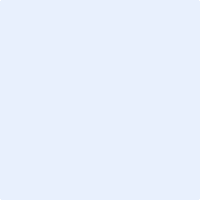 